Liceo Bicentenario Héroes de la Concepción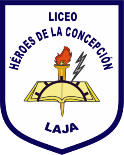 Departamento de Ciencias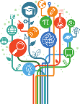 EVALUACION FORMATIVAIMPORTANTE: Una vez finalizada la evaluación formativa debe enviarla al correo de su profesor asignatura correspondiente. Se adjuntan los correos de cada profesor:Yasna Saavedra: y.saavedra02@ufromail.clConstanza Arriagada: arriagadabiologia@gmail.comCarolin Garcés: carolinynico@gmail.comNayareth Guerrero: nayagm23@hotmail.comBernarda Barra: bernardabarra2040@gmail.comHellen Arriagada: harriagada02@gmail.comClaudio Pezo: Cpezo22@gmail.comINDICADORES DE DESEMPEÑOA continuación, marca con una x el nivel de desempeño alcanzado en tus actividades, previa retroalimentación. Responde lo siguiente ¿Qué contenidos estudiados hasta el momento te han resultado más fáciles?, ¿cuáles más difíciles?¿A través de que metodología te hubiera gustado trabajar este contenido? Explica.Nombre Curso 2°FechaSubsector Química Unidad  Estequiometria Criterio de evaluaciónIndicador de logroIndicador de logroIndicador de logroCriterio de evaluaciónlogradoMedianamente logradoPor lograrDescribo una reacción química a partir del balance de cantidades de reactantes y productos.Calculo la masa molecular y molar de uncompuesto a partir de su fórmula y de lamasa atómica y molar de sus elementosConstituyentes.Determino la cantidad de productos quedeberían formarse según las cantidades de reactantes que se utilizan para ellosIdentifico diferentes reacciones químicas desarrolladas en la industria 